Appendix 2 – Conflict of Interest Declaration of Form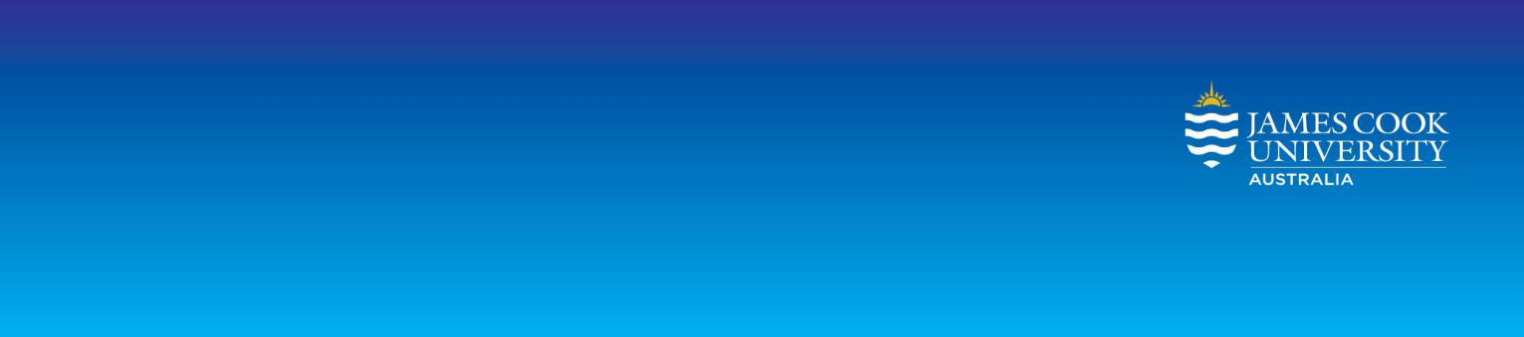 In accordance with the University’s governance principles expressed in the Compliance Framework, the Staff Code of Conduct, the Conflict of Interest Policy and Procedure, staff members are required to declare conflicts of interest. This information will be given to the Responsible Officer as per the procedure and a Confidential Register of all interests declared will be maintained.The Conflict has been identified as an (please tick appropriate boxes):Actual conflict of interest 	Perceived conflict of interest	Potential conflict of interest	If circumstances change or the management action proves insufficient to manage the conflict of interestFinalisation of Conflict of InterestDefinitions:Notes:Forward to the relevant Responsible Officer as per the Conflict of Interest Procedure to register the Conflict of Interest Declaration.References:Staff Code of ConductConflict of Interest Policy and ProcedureSURNAME:First Name:Position:Date:Directorate/
College/Division:Matter under consideration:Matter under consideration:1.The source of the conflict of interestExpected role/duties to be performed by you in dealing with this matter:Expected role/duties to be performed by you in dealing with this matter:2.Private interests identified which have the potential to impact on your ability to carry out, or be seen to carry out, your official duties impartially and in the public interest:Private interests identified which have the potential to impact on your ability to carry out, or be seen to carry out, your official duties impartially and in the public interest:3.Proposed action to be taken to resolve or manage the conflict of interest:Proposed action to be taken to resolve or manage the conflict of interest:4.I declare the above details are correct to the best of my knowledge and I make this conflict of interest declaration in good faith.I hereby declare that I have received and noted this conflict of interest declarationThe above action has been agreed on to resolve the conflict of interest declared.The above action has been agreed on to resolve the conflict of interest declared.The above action has been agreed on to resolve the conflict of interest declared.Signature Date      /      /   Signature (Manager/Supervisor)Date      /      /   Adjustment of action to resolve or manage the conflict of interest:Adjustment of action to resolve or manage the conflict of interest:5.The above action adjustment has been agreed on to resolve the conflict of interest declared on     /     /    .The above action adjustment has been agreed on to resolve the conflict of interest declared on     /     /    .The above action adjustment has been agreed on to resolve the conflict of interest declared on     /     /    .Signature Date      /      /   Signature (Manager/Supervisor)Date      /      /   The actions to manage the conflict of interest are adequate The actions to manage the conflict of interest are adequate The actions to manage the conflict of interest are adequate Signature (Dean/Director/Pro Vice Chancellor)Date      /      /   The conflict of interest declared by                                                   on                /     /     has now been resolved and no further action is required.The conflict of interest declared by                                                   on                /     /     has now been resolved and no further action is required.The conflict of interest declared by                                                   on                /     /     has now been resolved and no further action is required.Signature Date      /      /   Signature (Manager/Supervisor)Date      /      /    Conflict of interestArises when a staff member’s personal interests, or those of a person with whom they have a close personal relationship, conflict with their primary obligation to act in the interests of the University. A conflict of interest may be actual, perceived or potential. It can be pecuniary (involving financial gain or loss), or non-pecuniary